                                                                Отчёто проведении Диктанта на языках народов Дагестана в рамках празднования Дня дагестанской культуры и языков (21 октября)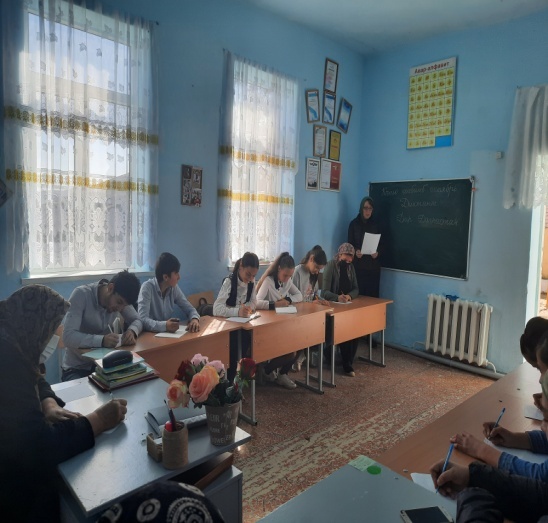 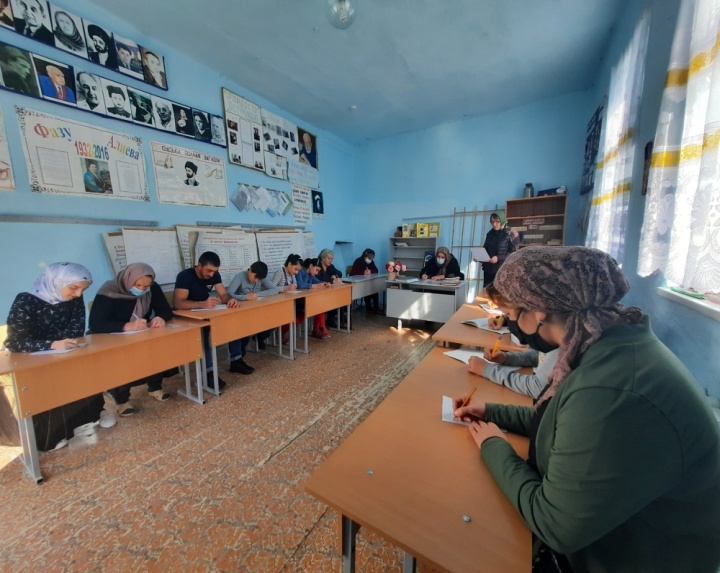      ОУкол-во участниковна «5»на «4 на «3»на «2»МКОУ «Аркасская ООШ»154353